ГРАЙВОРОНСКАЯ ТЕРРИТОРИАЛЬНАЯ ИЗБИРАТЕЛЬНАЯ КОМИССИИ ПОСТАНОВЛЕНИЕРассмотрев сведения о численности избирателей, участников референдума, зарегистрированных на территории Грайворонского городского округа по состоянию на 1 июля 2022 года, представленные администрацией Грайворонского городского округа, и обобщив информацию системного администратора ГАС «Выборы» Крамского В.И. об итогах регистрации (учета) избирателей, участников референдума на территории Грайворонского городского округа по состоянию на 1 июля 2022 года, Грайворонская территориальная избирательная комиссия отмечает, что на 1 июля 2022 года численность избирателей по сравнению с предыдущими итогами регистрации (1 января 2022 года) уменьшилась на 76 человек и составила 21040 человек (за первое полугодие 2021 года - численность избирателей уменьшилась на 199 человек). Уменьшение произошло за счет естественной убыли, в связи с переменой места жительства, выселением по решению суда, прохождением воинской службы, признанием недееспособными по решению суда (справка и анализ прилагаются).На основании вышеизложенного Грайворонская территориальная избирательная комиссия постановляет:Установить, что по состоянию на 1 июля 2022 года на территории Грайворонского городского округа зарегистрировано 21040 избирателей, участников референдума.Направить сведения о численности избирателей, участников референдума, зарегистрированных на территории Грайворонского городского округа на 1 июля 2022 года, в Избирательную комиссию Белгородской области (прилагаются).3.	Рекомендовать ОМВД России по Грайворонскому городскому округу (Кривомазов А.А.), Грайворонскому Районному Суду (Белашова Л.П.), Совету безопасности администрации Грайворонского городского округа (Радченко В.И.), отделу ЗАГС администрации Грайворонского городского округа (Полякова И.А) продолжить работу по обеспечению оперативного представления сведений в сроки и по формам, установленным статьей 16 Федерального закона «Об основных гарантиях избирательных прав и права на участие в референдуме граждан Российской Федерации» и федеральным Положением «О государственной системе регистрации (учета) избирателей, участников референдума в Российской Федерации».4.	Рекомендовать системному администратору Крамскому В.И в соответствии с пунктом 3.8 Положения о Государственной системе регистрации (учета) избирателей, участников референдума в Российской Федерации обеспечить в установленные сроки ввод данных об изменениях в регистрации избирателей в базу данных ГАС «Выборы», формирование и направление территориального фрагмента базы данных на КСА ГАС «Выборы» Избирательной комиссии Белгородской области.(прилагается).5. Разместить настоящее постановление на странице территориальной избирательной комиссии на официальном сайте Избирательной комиссии Белгородской области в информационно-телекоммуникационной сети «Интернет».6. Контроль за исполнением настоящего постановления возложить на председателя Грайворонской территориальной избирательной комиссии С.В. Краснокутского.	Председатель Грайворонской территориальной       избирательной комиссии                                            С.В. Краснокутский 	Секретарь Грайворонской территориальной       избирательной комиссии                                              Л.А. Угольникова	Приложение  к постановлению Грайворонскойтерриториальной избирательной комиссии №4/18-1 от 07 июля 2022 годаСправкао численности избирателей на 1 июля 2022 года	По состоянию на 01 января 2022 года число избирателей, участников референдума составляло 21116 человек, по состоянию на 01 июля 2022 года – 21040 человек, уменьшение избирателей, участников референдума составило 76 человек. По итогам регистрации (учета) избирателей, участников референдума за первое полугодие 2022 года установлено:1. Прибыло избирателей, участников референдума в период с 01 января 2022 года по 01июля 2022 года– 533 человека из них:-в связи с достижением 18 лет-125 человек;-в связи с регистрацией граждан, из других регионов - 126 человека (в том числе и 18-летние);- в связи с приобретением гражданства РФ – 44 человека;-в связи с прибытием с военной службы – 7 человек;- в связи с прибытием из мест лишения свободы – 1 человек;- иные причины (увеличение численности в войсковой части) - 8 человек.2. Уменьшилось число избирателей, участников референдума в период с 01 января 2022 года по 01июля 2022 года –  на 609 человек, из них:-по причине смерти - 222 человека;-по причине призыва в ВС РФ – 0 человек;- по причине осуждения по приговору суда – 1 человек;- по причине признания недееспособными по решению суда – 5 человек;-по причине выезда в другие регионы – 136 человек.При этом снятие с регистрационного учета в пределах округа составило – 112 человек, а регистрация в пределах округа составила – 222 человека.Число зарегистрированных избирателей в базе данных ГАС «Выборы» на территории Грайворонского городского округа на 01 июля 2022 года составило 21040 человек.Главный специалист информационного центра аппаратаИзбирательной комиссии Белгородской области, системныйадминистратор КСА ГАС «Выборы»                                      В.И. Крамской07 июля 2022 года№ 4/18 -1Об итогах регистрации (учета) избирателей, участников референдума на территории Грайворонского городского округа по состоянию на 01июля 2022 года 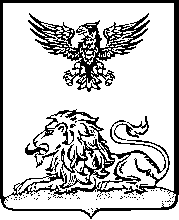 